0123歳のための　はじめてのおしばい　人形劇団クラルテ　西村和子のひとり芝居モンモとバンボはいつもいっしょ作・演出/西村和子　美術/西島加寿子ポッケのワンピース　原作/つちだのぶこ（学研おはなし絵本刊）脚色・演出/西村和子　美術/永島梨枝子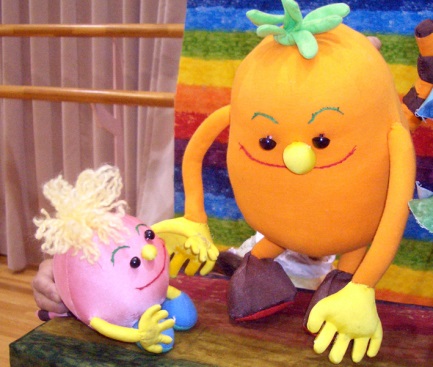 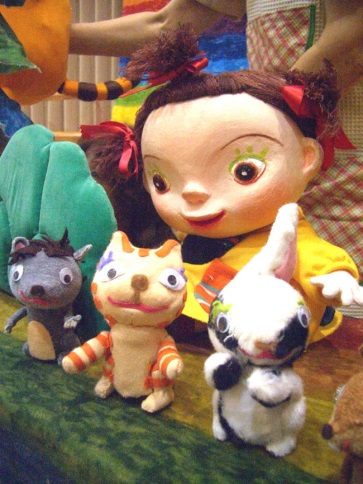 お申し込み・お問い合わせ　子どもと文化のＮＰＯ　東村山子ども劇場　042-391-3781